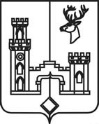 СОВЕТ НАРОДНЫХ ДЕПУТАТОВРАМОНСКОГО МУНИЦИПАЛЬНОГО РАЙОНАВОРОНЕЖСКОЙ ОБЛАСТИРЕШЕНИЕОт 24.12.2019 № 411                          р.п. РамоньО плане работы Совета народных депутатов Рамонского муниципального района Воронежской области на 2020 годРассмотрев предложения субъектов правотворческой инициативы в план работы Совета народных депутатов Рамонского муниципального района Воронежской области на 2020 год Совет народных депутатов Рамонского муниципального района Воронежской области  р е ш и л:Утвердить План работы Совета народных депутатов Рамонского муниципального района Воронежской области на 2020 год (далее – План работы) согласно приложению.Совету народных депутатов муниципального района допускается корректировать План работы в соответствии с поступающими предложениями, а также с учетом изменений федерального и регионального законодательства.Настоящее решение вступает в силу со дня его принятия и подлежит размещению на официальном сайте органов местного самоуправления Рамонского муниципального района Воронежской области.Контроль исполнения настоящего решения возложить на заместителя председателя Совета народных депутатов Рязанцеву Т.М.Председатель Совета народных депутатов              муниципального района                                                         О.В. ГладневаПриложение к решениюСовета народных депутатовРамонского муниципального районаВоронежской областиот 24.12.2019 № 411ПЛАН  работыСовета народных депутатов Рамонского муниципального района Воронежской области на 2020 годОсновными направлениями деятельности Совета народных депутатов Рамонского муниципального района Воронежской области (далее – Совет народных депутатов) на 2020 год являются:- контроль за ходом исполнения решений, принятых Советом народных депутатов;- контроль за исполнением бюджета муниципального района;- контроль за исполнением органами местного самоуправления и должностными лицами местного самоуправления полномочий по решению вопросов местного значения;- контроль за распоряжением муниципальной собственностью, реализацией планов и программ развития района;-  совершенствование стиля и методов работы Совета народных депутатов муниципального района, его постоянных комиссий;- оказание правовой и методической помощи органам местного самоуправления поселений муниципального района.1. Перечень проектов муниципальных правовых актов (решений), подлежащих рассмотрению Советом народных депутатов муниципального района2. Перечень вопросов по осуществлению контроля за соблюдением и исполнением принятых Советом народных депутатов муниципальных правовых  актов3. Перечень правовых актов по вопросам организации деятельности районного Совета народных депутатов 4. Участие в работе коллегиальных и совещательных органов местного самоуправления муниципального районаУчастие в работе коллегиальных и совещательных органов МСУ  муниципального района принимают председатель и заместитель председателя Совета народных депутатов муниципального района, депутаты – по согласованию.     5. Работа депутатов Совета народных депутатов муниципального района  с избирателями1. Организация и проведение встреч депутатов с избирателями в поселениях муниципального района;Срок:  Постоянно2. Выступление депутатов в средствах массовой информации по вопросам депутатской деятельности;Срок: Постоянно3. Отчёт депутатов перед избирателями в поселениях муниципального района.Срок: Ежегодно (по графику).6. Работа постоянных комиссий Совета народных депутатов муниципального районаРабота постоянных комиссий организуется в соответствии с планами подготовки проектов муниципальных правовых актов для рассмотрения на заседаниях Совета народных депутатов (разделы 1, 2 настоящего Плана).7. Участие в общественных, праздничных и иных мероприятиях, проводимых на территории районаПринимают участие в мероприятиях председатель и заместитель председателя Совета народных депутатов, депутаты, аппарат.8. Проведение консультативных совещаний с главами поселений муниципального районаКонсультативные совещания с главами поселений проводятся по мере необходимости по вопросам реализации федерального, регионального законодательства и нормотворческой деятельности органов местного самоуправления муниципального района. 9. Работа аппарата Совета народных депутатов муниципального района1. Обеспечение реализации возложенных на аппарат Совета народных депутатов муниципального района задач;Срок: Постоянно (Рязанцева Т.М.)2. Организация информационного взаимодействия с Воронежской областной Думой,  администрацией муниципального района, органами местного самоуправления городского и сельских поселений Рамонского муниципального района Воронежской области, со средствами массовой информации, организациями, предприятиями и учреждениями, расположенными на территории района, общественными и политическими объединениями;Срок: По мере необходимости (Рязанцева Т.М.)  3. Формирование планов работы Совета народных депутатов муниципального района,  планов мероприятий, повестки дня заседаний Совета народных депутатов муниципального района;Срок: В соответствии с планом работы Совета народных депутатов (Рязанцева Т.М.)4. Осуществление работы по подготовке и проведению заседаний Совета народных депутатов муниципального района, его комиссий, рабочих групп и иных депутатских формирований с оформлением протоколов заседаний, публичных слушаний, а также проведению других организационно-технических мероприятий, связанных с обеспечением деятельности Совета народных депутатов муниципального района;Срок: Постоянно (Рязанцева Т.М.)5. Участие в подготовке проектов нормативных правовых актов, проектов правовых актов, а так же экспертных заключений по нормативным правовым актам, подлежащим рассмотрению Советом народных депутатов муниципального района;Срок: Постоянно (Рязанцева Т.М.)6. Координация и обеспечение деятельности постоянных комиссий, фракции партии «Единая Россия» в Совете народных депутатов, рабочих групп Совета народных депутатов муниципального района, оказание им необходимой помощи в реализации принятых решений, заключений, рекомендаций;Срок: Постоянно  (Рязанцева Т.М.)7. Своевременное информирование депутатов о предстоящем заседании Совета народных депутатов муниципального района, его постоянных комиссий, о проведении публичных слушаний.  Заблаговременное обеспечение материалами, планируемыми к рассмотрению  на очередном заседании  Совета народных депутатов муниципального района и его постоянных комиссий (проекты муниципальных правовых актов, необходимые информационно-справочные материалы);Срок: Постоянно (Рязанцева Т.М.)8. Оказание консультативной и методической помощи депутатам Совета народных депутатов муниципального района в вопросах осуществления депутатских полномочий; Срок: Постоянно (Рязанцева Т.М.)9. Организация работы по учету обращений граждан и контролю за их исполнением;Срок:  Постоянно (Рязанцева Т.М.)10. Организация делопроизводства в Совете народных депутатов муниципального района  и подготовка документов для сдачи в архив;Срок: Постоянно  Рязанцева Т.М.11. Осуществление контроля за исполнением принятых решений Совета народных депутатов муниципального района и иных нормативных правовых актов по вопросам, отнесенным к компетенции Совета народных депутатов; Срок: Постоянно (Председатели постоянных комиссий Совета народных депутатов муниципального района по вопросам компетенции)12. Организация  проведения семинаров, совещаний с депутатами Совета народных депутатов муниципального района, главами городского и сельских поселений муниципального района, работниками исполнительно-распорядительных органов местного самоуправления поселений муниципального района;Срок: Ежемесячно (Рязанцева Т.М.)13. Организация проведения правовой экспертизы проектов нормативных правовых актов, проектов решений, заявлений, обращений Совета народных депутатов муниципального района с точки зрения их соответствия Конституции РФ, Федеральному и областному законодательству, а также их соответствия функционально-стилистическим требованиям к юридическим текстам, правилам юридической техники, в том числе лингвистическую и юридико-техническую доработку указанных проектов решений;Срок: Постоянно (Рязанцева Т.М.)14. Организация проведения антикоррупционной экспертизы проектов нормативных правовых  актов  и  действующих  нормативных  правовых актов Совета народных депутатов муниципального района. Срок: Постоянно (Рязанцева Т.М.)№п/пНаименованиенормативного правового актаСубъект праваправотворческойинициативыКомиссия,ответственная  за  дачу заключенияСрок  рассмотренияСрок  рассмотренияПримечание№п/пНаименованиенормативного правового актаСубъект праваправотворческойинициативыКомиссия,ответственная  за  дачу заключенияпостоянные комиссиирайонный СоветПримечание1234567Об итогах работы Совета народных депутатов муниципального района за 2019 годПредседатель Совета народных депутатов муниципального районаПостоянные комиссии1 квартал1 кварталОб утверждении отчета «О работе Контрольно-ревизионной комиссии за 2019 год»Руководитель КРК муниципального районаПостоянная комиссия по бюджету, финансам и налогам (Расходчиков А.В.)1 квартал1 кварталОтчёт главы муниципального района  о результатах своей деятельности и деятельности администрации Рамонского муниципального района Воронежской области за 2019 годГлава муниципального районаПостоянные комиссии мартмартПроект решения «Об утверждении отчёта об исполнении бюджета Рамонского муниципального района Воронежской области  за 2019 год»Глава муниципального районаПостоянная комиссия по бюджету, финансам и налогам (Расходчиков А.В.)апрельапрельПроект решения «Об уточнении бюджета Рамонского муниципального района Воронежской области на 2020 год»Глава муниципального районаПостоянная комиссия по бюджету,  финансам и  налогам (Расходчиков А.В.)По мере необходимостиПроект решения «О внесении изменений в Устав Рамонского муниципального района Воронежской области» (первое чтение)Глава муниципального районаПостоянная комиссия по регламенту, депутатской этике и законности октябрьоктябрьПроект решения «О бюджете Рамонского муниципального района на 2021 год и на плановый период 2022 - 2023 годов» (первое чтение)Глава муниципального районаПостоянная комиссия по бюджету,  финансам и  налогам ноябрьноябрьПроект решения «О внесении изменений в Устав Рамонского муниципального района Воронежской области» (второе чтение)Глава муниципального районаПостоянная комиссия по регламенту, депутатской этике и законности ноябрьноябрьПроект решения «Об утверждении бюджета Рамонского муниципального района на 2021 год и на плановый период 2022 - 2023 годов» (второе чтение)Глава муниципального районаПостоянная комиссия по бюджету,  финансам и  налогам декабрьдекабрьПроект решения «Об утверждении Плана приватизации муниципального имущества на 2021 год»Глава муниципального районаПостоянная комиссия по экономике и муниципальному имуществу декабрьдекабрьПроекты решений по вопросам организации деятельности органов местного самоуправления Рамонского муниципального района Воронежской области, в том числе по вопросам прохождения муниципальной службы Субъекты правотворческой инициативы Постоянная комиссия по регламенту, депутатской этике и законности По мере необходимостиПроекты решений по вопросам оплаты труда депутатов, выборных должностных лиц местного самоуправления, муниципальных служащих, служащих, замещающих должности, не отнесенные  к должностям муниципальной службы Глава муниципального района, заместитель председателя Совета народных депутатовПостоянная комиссияпо бюджету, финансам и налогам По мере необходимостиПроекты решений о внесении изменений в нормативные правовые акты по местным налогам и сборамГлава муниципального районаПостоянная комиссияпо бюджету, финансам и налогам По мере необходимостиПроекты решений по вопросам развития местного самоуправления, территориального устройства и связям с общественными организациями.Субъекты правотворческой инициативыПостоянная комиссия по регламенту, депутатской этике и законности По мере необходимости№п/пНаименованиемуниципального  актаСубъект праваправотворческойинициативыКомиссия,ответственная  за  дачу заключенияСрок  рассмотренияСрок  рассмотренияПримечание№п/пНаименованиемуниципального  актаСубъект праваправотворческойинициативыКомиссия,ответственная  за  дачу заключенияпостоянные комиссиирайонный  СоветПримечание12345671.Отчет «О работе с обращениями граждан, поступившими в органы местного самоуправления Рамонского муниципального района Воронежской области в 2019 году»Глава муниципального районаПостоянная комиссия по регламенту, депутатской этике и законности (Таранцов Ю.И.)1 квартал1 квартал2.Отчет начальника отдела МВД России по Рамонскому району «О состоянии преступности и охране общественного правопорядка на территории района за 2019 год»Депутаты Совета народных депутатов муниципального районаПостоянная комиссия  по регламенту, депутатской этике и законности (Таранцов Ю.И.)1 квартал1 квартал3.Отчет «О проведении муниципального земельного контроля на территории Рамонского муниципального района Воронежской области»Депутаты Совета народных депутатов муниципального районаПостоянная комиссия по вопросам агропромышленного комплекса, земельных отношений и  экологии (Болгов Р.А.)1 квартал1 квартал4.Об информации администрации муниципального  района «О заключенных договорах аренды земельных участков и задолженности по арендной плате»Депутаты Совета народных депутатов муниципального районаПостоянные комиссии по экономике и муниципальному имуществу (Глазьев А.И.), по бюджету, финансам и налогам (Расходчиков А.В.)1 квартал1 квартал5.Об информации «О ходе весенне-полевых работ в сельскохозяйственных предприятиях района» Депутаты Совета народных депутатов муниципального районаПостоянная комиссия по вопросам агропромышленного комплекса, земельных отношений и  экологии (Болгов Р.А.)апрельапрель6.О подведении итогов работы ЖКК в зимних условиях 2019 -2020 гг. и мероприятиях по подготовке к работе предприятий в осенне-зимний период 2020-2021ггДепутаты Совета народных депутатов муниципального районаПостоянная комиссия по вопросам жилищно-коммунального комплекса и дорожной деятельности (Радченко А.Н.)апрельапрель7.Об организации и обеспечении отдыха детей в 2020 годуДепутаты Совета народных депутатов муниципального районаПостоянная комиссия по социальным вопросам (Дубова Н.В.)2 квартал2 квартал8.Об информации администрации Рамонского муниципального района Воронежской области (далее – администрация муниципального района) «Об осуществлении мер по противодействию коррупции в границах муниципального района»Постоянная комиссия по регламенту, депутатской этике и законности Постоянная комиссия по регламенту, депутатской этике и законности (Таранцов Ю.И.)2 квартал2 квартал9.О ходе реализации «Стратегии социально-экономического развития  Рамонского муниципального района Воронежской области на период до 2035 года»Депутаты Совета народных депутатов муниципального районаПостоянная комиссия по экономике и муниципальному имуществу (Глазьев А.И.)июльиюль10.О ходе подготовки образовательных учреждений района к новому учебному годуПостоянная комиссия по социальным вопросамПостоянная комиссия по социальным вопросам (Дубова Н.В.)июльиюль11.О медицинском обслуживании населения муниципального районаПостоянная комиссия по регламенту, депутатской этике и законностиПостоянная комиссия по социальным вопросам (Дубова Н.В.)июльиюль12.О ходе реализации Национальных проектов на территории Рамонского муниципального районаДепутаты Совета народных депутатов муниципального районаПостоянные комиссииВыездное заседание СНДВыездное заседание СНД13.О присвоении звания «Почетный гражданин Рамонского района»Депутаты Совета народных депутатов муниципального районаПостоянная комиссия по регламенту, депутатской этике и законности октябрьоктябрь14.Об информации администрации муниципального района «О реализации проектов ТОС на территории Рамонского муниципального района Воронежской области»Постоянная комиссия по регламенту, депутатской этике и законности Постоянная комиссия по регламенту, депутатской этике и законности ноябрьноябрь15.Об информации администрации муниципального района «Об  итогах работы аграрного комплекса Рамонского района Воронежской области за 2019 год»Депутаты Совета народных депутатов муниципального районаПостоянная комиссия по вопросам агропромышленного комплекса, земельных отношений и  экологии ноябрьноябрь№п/пНаименованиемуниципального актаСубъект праванормотворческойинициативыКомиссия,ответственная  за  дачу заключенияСрок  рассмотренияСрок  рассмотренияПримечание№п/пНаименованиемуниципального актаСубъект праванормотворческойинициативыКомиссия,ответственная  за  дачу заключенияпостоянные комиссиирайонный СоветПримечание12345671.Отчет об исполнении Плана работы  Совета народных депутатов  муниципального района за 2019 год Председатель Совета народных депутатов муниципального районаПостоянные комиссии1 квартал квартал2.О принятии решений и внесении изменений и дополнений в ранее принятые  решения, регулирующие вопросы организации деятельности Совета народных депутатов муниципального районаДепутаты Совета народных депутатов муниципального районаПостоянная комиссия по регламенту, депутатской этике и законности По мере необходимости3.О признании полномочий депутатов и правомочности Совета народных депутатов Рамонского муниципального района Воронежской области нового созываДепутаты Совета народных депутатов муниципального районаАппарат СНДсентябрьсентябрь4.Об избрании председателя Совета народных депутатов Рамонского муниципального района Воронежской области нового созываДепутаты Совета народных депутатов муниципального районаДепутаты Совета народных депутатов муниципального районасентябрьсентябрь5.О формировании постоянных комиссий Совета народных депутатов Рамонского муниципального района Воронежской области нового созываПредседатель Совета народных депутатов муниципального районаПредседатель Совета народных депутатов муниципального районасентябрьсентябрь6.Об организации подготовки и проведения публичных слушаний по обсуждению проектов решений Совета народных депутатов муниципального района (в соответствии с Уставом муниципального района)Председатель Совета народных депутатов муниципального районаПостоянные комиссииПо мере необходимости7.О плане работы Совета народных депутатов  муниципального района на 2021 годДепутаты Совета народных депутатов муниципального районаПостоянные комиссии Совета народных депутатов муниципального районадекабрьдекабрь8.О принятии правовых актов по кадровым вопросам аппарата Совета народных депутатов муниципального районаПредседатель Совета народных депутатов муниципального районаПо мере необходимости